Text Comparison MatrixTypeDescriptionExampleIncomplete DominanceIncomplete dominance is when the __phenotype__ of a heterozygous individual is an ___intermediate___ between those of the 2 homozygotes.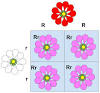 Co-dominanceCodominance is when the phenotypes of both __homozygotes__ in a heterozygous individual are expressed equally.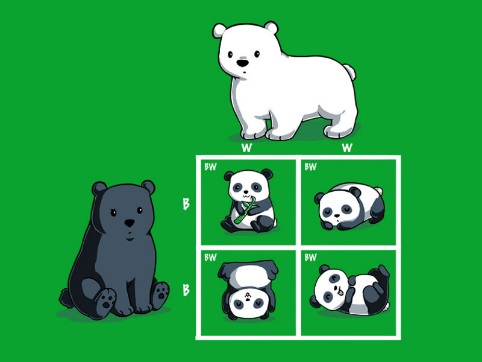 Multiple AllelesMultiple alleles is an inheritance pattern where traits are controlled by more than __two__ alleles.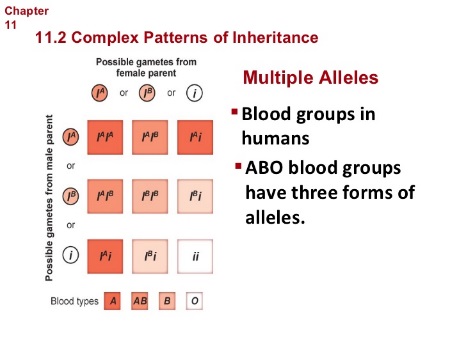 Sex-linkedcharacteristics determined by genes on sec chromosomes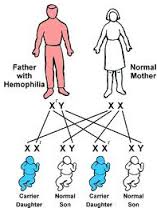 PolygeneticPolygenic inheritance are traits controlled by more than one ___gene__.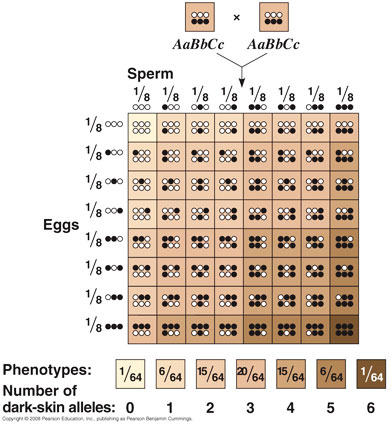 